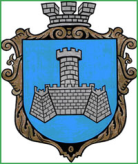 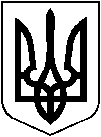 УКРАЇНАм.Хмільник Вінницької областіРОЗПОРЯДЖЕННЯМІСЬКОГО ГОЛОВИвід “26” лютого 2021 р.                                                           №92-рПро затвердження графіку чергування працівників виконавчих органів міської ради щоп’ятниців приміщенні Хмільницької міської  ради  на період карантину   Керуючись ст.ст.42,59 Закону України “Про місцеве самоврядування в Україні”, відповідно до рішення 80 сесії Хмільницької міської ради 7 скликання від 31.08.2020 р. №2729 «Про внесення доповнень до Положення про виконавчий комітет міської ради 7 скликання в новій редакції», постанови Кабінету Міністрів України від 09 грудня 2020 р. № 1236 «Про встановлення карантину та запровадження обмежувальних протиепідемічних заходів з метою запобігання поширенню на території України гострої респіраторної хвороби COVID-19, спричиненої коронавірусом SARS-CoV-2»(зі змінами),  враховуючи службову записку керуючого справами виконкому міської ради Маташа С.П. від 25.02.2021 р.:Затвердити  на період карантину графік  чергування  працівників виконавчих органів Хмільницької міської ради щоп’ятниці в приміщенні міської ради з 15.45 год. до 17.00 год. згідно з Додатком.Встановити  режим роботи для працівників згідно з п. 1 цього розпорядження:  початок о 9.15 год. та закінчення робочого дня о 17.00 год., обідня перерва з 12.00 год. до 12 год.45 хв.Контроль за виконанням цього розпорядження покласти на керуючого справами виконкому міської ради Маташа С.П.    Міський голова                                                            М.В.ЮрчишинА.СташкоВ.ЗагікаС.МаташН.БуликоваЮ.Чебаненко